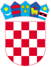 REPUBLIKA HRVATSKAPRAVOBRANITELJICAZA RAVNOPRAVNOST SPOLOVAEv. broj: PRS 05-06/18-114Ur. broj: 13-18-02	Zagreb, 29. listopada 2018.                                  GospodinDARIO KUŠTROdkustro@net.hrPredmet:	Glas Slavonije, upit u vezi rodiljnog i roditeljskog sopusta 		- odgovor, dostavlja sePoštovani,Dana 29.10.2018. zaprimila sam Vaš upit vezano za dostavu podataka o spolnoj strukturi i broju korisnika/ica rodiljnih i roditeljskih dopusta u 2017. godini. Naime zanimaju Vas podaci o navedenom i za ranije godine te tumačenje navedenih podataka. Također navodite kako Hrvatska, uz Albaniju i Veliku Britaniju, ima najduže trajanje rodiljnog dopusta te Vas zanima koji je prosjek u zemljama EU-a kao i što određuje duljinu trajanja navedenih dopusta.Vezano uz navedeno, ukazujem kako se Pravobraniteljica za ravnopravnost spolova kontinuirano bavi ovom problematikom te o navedenom izvještava Hrvatski sabor putem svojih godišnjih izvješća o radu. Napominjem kako se sva izvješća o radu Pravobraniteljice za ravnopravnost spolova nalaze na službenoj web stranici ureda (www.prs.hr) te u nastavku navodim podatke iz Izvješća o radu Pravobraniteljice za ravnopravnost spolova za 2017. godinu (koje je dostupno na: http://www.prs.hr/index.php/izvjesca/2017).U Republici Hrvatskoj sustav rodiljnih i roditeljskih potpora uređen je Zakonom o rodiljnim i roditeljskim potporama. Svrha ovog Zakona je osiguranje socijalnog rizika majčinstva i roditeljstva, povećanje nataliteta, ravnopravna podjela roditeljskih uloga te suzbijanje spolne diskriminacije na tržištu rada, a sve kroz usklađivanje s pravnom stečevinom Europske unije.Pravobraniteljica je i tijekom 2017. nastavila ukazivati na činjenicu da očevi ne koriste u dovoljnom broju rodiljne, posebno roditeljske dopuste, kao i na probleme oko usklađivanja obiteljskog i poslovnog života. Kao i ranijih godina od strane Hrvatskog zavoda za zdravstveno osiguranje (HZZO-a) pribavljeni su podaci iskazani po spolu o broju korisnica/ka rodiljnih i roditeljskih potpora za 2017. godinu. Kada uspoređujemo statističke podatke iz 2017. godine sa statističkim podacima iz 2016., vidljivo je da je došlo do blagog porasta korisnika rodiljnog dopusta od strane muškaraca, odnosno 46 muškarca više je koristilo rodiljni dopust nego u 2016., što je porast s 158 na 204 korisnika, odnosno s 0,24 % na 0,31%. Što se tiče korištenja roditeljskog dopusta od strane muškaraca, tu je također tijekom 2017. došlo do još blažeg porasta korisnika roditeljskog prava u odnosu na 2016. Naime, došlo je do porasta za 83 korisnika, s 1.930 u 2016., na 2.013 korisnika u 2017., odnosno s 4,42% na 4,47%. Kada uspoređujemo podatke o ukupnom broju korisnika svih rodiljnih i roditeljskih potpora u  2017., s podacima iz 2016., vidljivo je da je 2016. - ukupan broj korisnika/ca bio 161.160, dok je u 2017. - ukupan broj korisnika/ca bio 163.213, dakle za 2.053 korisnika/ca više. Što se tiče ukupnog broja muških korisnika svih rodiljnih i roditeljskih prava u 2016. - bilo je 3.459 ili 2,14%, dok je u 2017. - ukupan broj muških korisnika/ca je bio 3.844 ili 2,35%. U 2016. - za sve rodiljne i roditeljske potpore ukupno su isplaćene naknade u iznosu od 1.824.890.749 kn, dok su u 2017. - isplaćene naknade u iznosu od 2.025.193.595 kn, odnosno za 200.302.846 kn više ili 10,97% više. Može se zaključiti da je u 2017. godini došlo do blagog porasta broja muških korisnika u odnosu na žene, a što potvrđuje situaciju da je Hrvatska među članicama Europske unije gdje muškarci (očevi) najmanje koriste rodiljne i roditeljske potpore. Dakle, došlo je do blagog porasta korištenja rodiljnog dopusta od strane muških korisnika s 0,24% u 2016., na 0,31% u 2017., te neznatnog porasta korištenja roditeljskog s dopusta od strane muških korisnika s 4,42% na 4,47%. Naime, dok je rodiljni dopust pravo zaposlene majke na privremeni izlazak s tržišta rada, s druge strane, roditeljski dopust je podjednako pravo zaposlenih roditelja na odsutnost s posla kojim se omogućava podjednako i majkama i očevima da se brinu o svom djetetu do određene dobi. Situacija je još dodatno nepovoljnija za muškarce kada se zbroje pojedina prava. Tako je u 2017. - rodiljni i roditeljski dopust koristilo ukupno 110.701 korisnika/ca, od čega je samo 2.217 muškaraca ili 2% muškaraca koristilo ukupno rodiljni i roditeljski dopust.Vezano za neznatni porast broja korisnika roditeljskog dopusta od strane muškaraca, gdje su majke i očevi potpuno izjednačeni te očevi potaknuti za korištenje, Pravobraniteljica smatra da su ti podaci poražavajući i da traže šire razmatranje u svjetlu još uvijek duboko ukorijenjenog društvenog stereotipa prema kojem je glavna odgovornost za brigu o djeci na ženama koje zbog toga nerijetko žrtvuju svoje profesionalne ambicije i karijere. Jedan od glavnih uzroka tog problema je neodgovarajuća politika u području ravnoteže između poslovnog i privatnog života. Pokazalo se da se lošija stopa zaposlenosti žena pogoršava zbog dopusta koji su neujednačeno osmišljeni u pogledu roda, nedostatnih poticaja muškarcima za korištenje dopusta radi skrbi o djeci i/ili funkcionalno ovisnim članovima obitelji, ograničenih mogućnosti korištenja fleksibilnih radnih uvjeta, nedostatnih usluga formalne skrbi i negativnim ekonomskim čimbenicima (Iz obrazloženja konteksta Prijedloga Direktive Europskog parlamenta i Vijeća o ravnoteži između poslovnog i privatnog života roditelja i skrbnika i stavljanju izvan snage Direktive Vijeća 2010/18/EU). Postojeći pravni okvir na razini EU-a i na razini država članica sadržava ograničene odredbe kojima bi se potaknulo muškarce da preuzmu teret obveza skrbi jednak teretu žena. Na primjer, osim izostanka u slučaju više sile, trenutačno ne postoji propis EU-a u kojem se propisuje očinski dopust ili dopust za skrb o bolesnim ili funkcionalno ovisnim članovima obitelji. U mnogim državama članicama nema propisa o plaćenom dopustu za očeve, odnosno postoje samo za majke. Tako se zbog neujednačeno osmišljenih propisa o ravnoteži između poslovnog i privatnog života za žene i muškarce mogu povećati rodno uvjetovane razlike u pogledu rada i skrbi. S druge se strane pokazalo da se, kad se očevi koriste mogućnostima za povećanje ravnoteže između poslovnog i privatnog života, kao što je dopust, to kasnije pozitivno odražava na njihov angažman u podizanju djece, čime se smanjuje relativni iznos neplaćenog rada žena za obitelj te se ženama ostavlja više vremena za plaćeno zaposlenje. Žene se i dalje nalaze u raskoraku između tržišta rada i zahtjeva patrijarhalnog društvenog okruženja. Neka iskustva govore da roditeljski dopust u pravilu koristi onaj član obitelji čija su primanja manja, kako se ne bi ugrozila financijska snaga obitelji. Naime iskustva pokazuju da na rodiljne i roditeljske dopuste najčešće odlaze muškarci koji zarađuju manje od svojih partnerica ili imaju sigurnije zaposlenje od svojih partnerica. To potvrđuju i rezultati Istraživanja o očevima na roditeljskom dopustu. Naime, istraživanje je iskristaliziralo podatak prema kojem na popisu negativnih strana korištenja roditeljskog dopusta za očeve uz financijsku neisplativost visoko mjesto zauzimaju negativne reakcije okoline, kao što su šale ili kritike kolega i/ili nadređenih, ali i kritike od strane obitelji.  S obzirom na nezadovoljavajuće stanje što se tiče korištenja roditeljskog dopusta (prava oba roditelja) od strane očeva, valjalo bi razmisliti o uvođenju očevog dopusta kao rodno specifičnog i isključivog prava očeva, što bi bio veliki izazov.Vezano uz Vaš upit o prosjeku trajanja rodiljnog dopusta u zemljama Europske unije, ukazujem na podatke Europske komisije iz prosinca 2016., a koji podaci se nalaze na slijedećem linku:http://www.europarl.europa.eu/RegData/etudes/ATAG/2016/593543/EPRS_ATA(2016)593543_EN.pdfIz navedenih podataka proizlazi kako su zemlje Europske unije u kojima rodiljni dopust traje najdulje Bugarska (6 tjedana obveznih prije poroda te 52 tjedna koja nisu obvezna nakon poroda), zatim Ujedinjeno Kraljevstvo (11 tjedana prije poroda koja nisu obvezatna i 41 tjedan nakon poroda od kojih je samo manji dio obvezatan) te Irska (2 obvezna tjedna prije poroda te 40 tjedana nakon poroda od kojih najveći dio nije obvezan). Ukoliko analiziramo samo dio rodiljnog dopusta koji je obvezatan, tada je situacija najpovoljnija u Italiji (4 tjedna prije i 16 tjedana poslije poroda) te Grčkoj (8 tjedna prije i 12 tjedana nakon poroda). Napominjem kako prilikom ove analize treba imati u vidu specifičnosti svakog pravnog sustava pojedine države članice uslijed čega je vrlo teško dati jednoznačan odgovor na pitanje čiji sustav je najpovoljniji, a na što ukazuje i činjenica kako sve države ne daju jednaku naknadu plaće  odnosno isplatu za vrijeme trajanja rodiljnog dopusta. S poštovanjem, 					     PRAVOBRANITELJICAZA RAVNOPRAVNOST SPOLOVAVišnja Ljubičić, dipl. iur.Dostaviti:   - Naslovu - arhivi                                                 Preobraženska 4/I	              tel ++385 (0)1 48 48 100                                  fax: ++385 (0)1 48 44 60010 000 Zagreb  	                   ++385 (0)1 48 28 033	                         e-mail: ravnopravnost@prs.hrHrvatska			                                                                        www.prs.hr